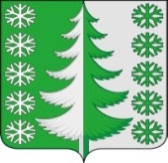 Ханты-Мансийский автономный округ – ЮграХанты-Мансийский районмуниципальное образованиесельское поселение ВыкатнойАДМИНИСТРАЦИЯ СЕЛЬСКОГО ПОСЕЛЕНИЯПОСТАНОВЛЕНИЕот 24.11.2017	                                                                                          №56п. ВыкатнойОб утверждении Порядка замены жилых помещений инвалидам, семьям, имеющим детей-инвалидов, являющихся нанимателями жилых помещений по договорам социального найма муниципального жилищного фонда сельского поселения Выкатной ______________ В соответствии со статьей 81 Жилищного кодекса Российской Федерации, статьями 14, 43 Федерального закона от 06.10.2003 №131-ФЗ "Об общих принципах организации местного самоуправления в Российской Федерации", статьей 15 Закона Ханты-Мансийского автономного округа - Югры от 06.07.2005 №57-оз "О регулировании отдельных жилищных отношений в Ханты-Мансийском автономном округе - Югры": 1. Утвердить Порядок замены жилых помещений инвалидам, семьям, имеющим детей-инвалидов, являющихся нанимателями жилых помещений по договорам социального найма муниципального жилищного фонда согласно Приложению к настоящему постановлению.2. Настоящее постановление вступает в силу после его официального опубликования (обнародования) в установленном порядке.3. Контроль за выполнением постановления оставляю за собой.И.о. главы сельского поселения Выкатной                                                     		  Н.К.КлыковаПриложение к постановлению администрации сельского поселения Выкатнойот 24.11.2017 №56Порядок замены жилых помещений инвалидам, семьям, имеющим детей-инвалидов, являющихся нанимателями жилых помещений по договорам социального найма муниципального жилищного фонда (далее - Порядок) 1. Настоящим Порядком устанавливается процедура замены жилых помещений муниципального жилищного фонда инвалидам, семьям, имеющим детей-инвалидов на другие жилые помещения муниципального жилищного фонда, в связи с невозможностью проживания в занимаемых ими жилых помещениях.2. Уполномоченным органом местного самоуправления муниципального образования сельского поселения Выкатной по замене жилых помещений муниципального жилищного фонда на другие жилые помещения инвалидам, семьям, имеющим детей - инвалидов, является администрация сельского поселения Выкатной (далее - уполномоченный орган).3. Замена жилых помещений инвалидам, семьям, имеющим детей-инвалидов, являющимися нанимателями жилых помещений по договорам социального найма (далее - заявители) осуществляется на безвозмездной основе.4. Для замены жилых помещений, занимаемых по договорам социального найма, заявители подают в уполномоченный орган следующие документы:- заявление о невозможности проживания в занимаемом жилом помещении по форме согласно приложению 1 к настоящему Порядку;- заявление о замене занимаемого жилого помещения по форме согласно приложению 2 к настоящему Порядку;- документы, удостоверяющие личность на всех граждан, проживающих в жилом помещении муниципального жилищного фонда;- справку об инвалидности;-  индивидуальную программу реабилитации или абилитации инвалида и (или) индивидуальную программу реабилитации или абилитации ребенка-инвалида, выдаваемую федеральными государственными учреждениями медико-социальной экспертизы.5. Уполномоченный орган:- запрашивает справку с места жительства инвалида, содержащую сведения о зарегистрированных в жилом помещении гражданах;- подготавливает заверенную копию договора социального найма жилого помещения, со всеми заключенными к договору социального найма дополнительными соглашениями;- проводит обследование жилого помещения, в котором проживает инвалид и составляет акт обследования жилого помещения инвалида по форме согласно приложению 3 к настоящему Порядку;- готовит документы для рассмотрения на заседании жилищной комиссии администрации сельского поселения Выкатной в целях принятия решения о включении в список граждан, имеющих право на замену жилого помещения муниципального жилищного фонда, или решения об отказе в замене жилого помещения в течение 20 рабочих дней с момента предоставления гражданами документов, указанных в пункте 4 настоящего Порядка;- по результатам рассмотрения документов на заседании жилищной комиссии администрации сельского поселения Выкатной, направляет уведомление заявителю о включении в список граждан, имеющих право на замену жилого помещения, или уведомление об отказе в замене жилого помещения в течение 3 рабочих дней со дня принятия решения. Уведомление об отказе в замене жилого помещения должно содержать правовые основания принятия такого решения.6. Заявителю отказывается в замене жилого помещения в следующих случаях:- заявителем не представлены документы, указанные в пункте 4 настоящего Порядка;- если право пользования жилым помещением, занимаемым на условиях договора социального найма, не подтверждено правоустанавливающими документами на жилое помещение или оспаривается в судебном порядке;- при проведении обследования жилого помещения не установлены факторы, свидетельствующие о невозможности проживания инвалида в жилом помещении муниципального жилищного фонда;- заявитель не относится к категории граждан, указанных в части 4 статьи 15 Закона Ханты-Мансийского автономного округа - Югры от 06.07.2005 N 57-оз "О регулировании отдельных жилищных отношений в Ханты-Мансийском автономном округе - Югре";- жилое помещение, в котором проживает заявитель по договору социального найма, не является собственностью сельского поселения Выкатной;- если наниматель жилого помещения или один из совершеннолетних членов семьи нанимателя жилого помещения откажется от замены жилого помещения или освобождения занимаемого жилого помещения.7. Уполномоченный орган ведет список граждан, имеющих право на замену жилых помещений, согласно приложению 4 к настоящему Порядку.8. При освобождении жилых помещений муниципального жилищного фонда, пригодных для постоянного проживания, соответствующих характеристикам и параметрам жилого помещения, необходимым для осуществления замены (размер общей и жилой площади, количество комнат, необходимость наличия балкона (лоджии), оснащение жилого дома лифтом, механизмами и оборудованием для перемещения инвалидов на колясках, этаж, другое), данные жилые помещения предлагаются гражданам для замены в порядке очередности согласно списку граждан, имеющих право на замену жилых помещений.9. Жилое помещение, предоставляемое заявителю в качестве замены по договору социального найма, должно быть равнозначное по площади ранее занимаемому жилому помещению либо, с письменного согласия всех совершеннолетних членов семьи заявителя, меньшее по площади.10. Решение о замене жилого помещения принимается в виде постановления администрации сельского поселения Выкатной, Уведомление о принятом решении выдается или направляется заявителю в течение 3 рабочих дней со дня принятия решения.11. На основании постановления администрации сельского поселения Выкатной о замене жилого помещения уполномоченный орган в течение 10 рабочих дней:- в установленном порядке оформляет договор социального найма на жилое помещение, предоставляемое в качестве замены;- оформляет соглашение о расторжении договора социального найма жилого помещения, которое подлежит освобождению.12. После заключения договора социального найма инвалиды и граждане, зарегистрированные совместно с инвалидом и имеющие право пользования жилым помещением, освобождают жилое помещение, в котором проживали до принятия решения о замене жилого помещения, не позднее 15 дней после заключения договора социального найма на предоставляемое жилое помещение.13. Уполномоченный орган контролирует освобождение жилого помещения, в котором граждане проживали до принятия решения о замене жилого помещения.ПРИЛОЖЕНИЕ 1к Порядку замены жилых помещенийинвалидам, семьям, имеющимдетей-инвалидов, являющихсянанимателями жилых помещенийпо договорам социального наймамуниципального жилищного фонда ________________________________________ (наименование должности руководителяуполномоченного органа) ________________________________________ (фамилия, имя, отчество руководителя уполномоченного органа) _______________________________________ (фамилия, имя, отчество заявителя_______________________________________(адрес фактического проживания)________________________________(контактный телефон) ЗАЯВЛЕНИЕ о невозможности проживания в занимаемом жилом помещении Я, наниматель, жилого помещения по договору социального найма,________________________________________________________________фамилия, имя, отчество (последнее - при наличии)проживающий в жилом помещении по адресу:___________________________________________________________,занимаемом по договору социального найма от________ № _________, количество комнат_________, общая площадь ______ кв. м, жилая площадь ____ кв. м, прошу провести обследование занимаемого жилого помещения для установления факта невозможности проживания.Подписи нанимателя и совершеннолетних граждан, имеющих право пользования жилым помещением.Наниматель_______________/__________________________________(фамилия, имя, отчествоГраждане, имеющие право пользования жилым помещением:1. ____________________/_____________________________________(фамилия, имя, отчество2. ____________________/_____________________________________(фамилия, имя, отчество"___" ___________ 20___г.ПРИЛОЖЕНИЕ 2к Порядку замены жилых помещенийинвалидам, семьям, имеющимдетей-инвалидов, являющихсянанимателями жилых помещенийпо договорам социального наймамуниципального жилищного фонда ________________________________________ (наименование должности руководителяуполномоченного органа) ________________________________________ (фамилия, имя, отчество руководителя уполномоченного органа) _______________________________________ (фамилия, имя, отчество _______________________________________(адрес фактического проживания)________________________________(контактный телефон) ЗАЯВЛЕНИЕ о замене занимаемого жилого помещения Я, наниматель, жилого помещения по договору социального найма,________________________________________________________________,фамилия, имя, отчество (последнее -при наличии)проживающий по адресу:________________________________________________________________,прошу произвести замену занимаемого жилого помещения, в связи с невозможностью проживания.Все совершеннолетние члены семьи нанимателя дают согласие на замену жилого помещения по адресу: ______________________________________на другое жилое помещение по договору социального найма муниципального жилищного фонда.Подписи нанимателя и совершеннолетних граждан, имеющих право пользования жилым помещением.Наниматель_______________/__________________________________(фамилия, имя, отчество (последнее-при наличии)Граждане, имеющие право пользования жилым помещением:1. ____________________/_____________________________________(фамилия, имя, отчество (последнее-при наличии)2. ____________________/_____________________________________(фамилия, имя, отчество (последнее-при наличии)"___" ___________ 20___г.ПРИЛОЖЕНИЕ 3к Порядку замены жилых помещенийинвалидам, семьям, имеющимдетей-инвалидов, являющихсянанимателями жилых помещенийпо договорам социального наймамуниципального жилищного фонда Акт обследования жилого помещения "____" ________ 20____ г.Комиссия в составе:1.________________________________________________________________2.________________________________________________________________3.________________________________________________________________составила настоящий акт на предмет обследования жилого помещения по адресу:___________________________________________________________На момент обследования жилого помещения в квартире проживают:______________________________________________________________________________________________________________________Факторы, свидетельствующие о невозможности проживания инвалида в занимаемом жилом помещении:___________________________________________________________Подписи членов комиссии:1. _________________________________________________2. _________________________________________________3. _________________________________________________Подпись нанимателя и совершеннолетних членов его семьи:1. _________________________________________________2. _________________________________________________ПРИЛОЖЕНИЕ 4к порядку замены жилых помещенийинвалидам, семьям, имеющимдетей-инвалидов, являющихсянанимателями жилых помещенийпо договорам социального наймамуниципального жилищного фонда Список инвалидов, семей, имеющих детей-инвалидов, являющихся нанимателями жилых помещений по договорам социального найма муниципального жилищного фонда№ п/пФамилия, имя, отчествоСостав семьиАдрес жилого помещенияХарактеристика жилого помещенияДата подачи заявленияРешение о включении в список1 